Постановление Правительства РФ от 20 апреля 2019 г. N 476
"Об утверждении Правил предоставления и распределения иных межбюджетных трансфертов из федерального бюджета бюджетам субъектов Российской Федерации на создание системы поддержки фермеров и развитие сельской кооперации"Правительство Российской Федерации постановляет:Утвердить прилагаемые Правила предоставления и распределения иных межбюджетных трансфертов из федерального бюджета бюджетам субъектов Российской Федерации на создание системы поддержки фермеров и развитие сельской кооперации.УТВЕРЖДЕНЫ
постановлением Правительства
Российской Федерации
от 20 апреля 2019 г. N 476Правила
предоставления и распределения иных межбюджетных трансфертов из федерального бюджета бюджетам субъектов Российской Федерации на создание системы поддержки фермеров и развитие сельской кооперации1. Настоящие Правила устанавливают условия, цели и порядок предоставления и распределения иных межбюджетных трансфертов из федерального бюджета бюджетам субъектов Российской Федерации на создание системы поддержки фермеров и развитие сельской кооперации в целях достижения результатов реализации федерального проекта "Создание системы поддержки фермеров и развитие сельской кооперации", входящего в состав национального проекта "Малое и среднее предпринимательство и поддержка индивидуальной предпринимательской инициативы" (далее соответственно - иные межбюджетные трансферты, федеральный проект).2. Иные межбюджетные трансферты предоставляются в целях софинансирования расходных обязательств субъектов Российской Федерации, связанных с реализацией региональных проектов субъектов Российской Федерации, обеспечивающих достижение целей, показателей и результатов федерального проекта (далее - региональные проекты), предусматривающих оказание поддержки сельскохозяйственным товаропроизводителям и центрам компетенций в сфере сельскохозяйственной кооперации и поддержки фермеров путем предоставления средств из бюджетов субъектов Российской Федерации (далее - средства). Иные межбюджетные трансферты предоставляются на условиях софинансирования из бюджетов субъектов Российской Федерации.3. Используемые в настоящих Правилах основные понятия означают следующее:грант "Агростартап" - средства, перечисляемые из бюджета субъекта Российской Федерации крестьянскому (фермерскому) хозяйству для софинансирования его затрат, не возмещаемых в рамках иных направлений государственной поддержки, связанных с реализацией проекта создания и развития крестьянского (фермерского) хозяйства, представляемого в конкурсную комиссию, создаваемую высшим исполнительным органом государственной власти субъекта Российской Федерации или органом исполнительной власти субъекта Российской Федерации, уполномоченным высшим исполнительным органом государственной власти субъекта Российской Федерации (далее соответственно - уполномоченный орган, региональная конкурсная комиссия), главой крестьянского (фермерского) хозяйства или гражданином Российской Федерации, обязующимся в течение не более 15 календарных дней после объявления его победителем по результатам конкурсного отбора региональной конкурсной комиссией осуществить государственную регистрацию крестьянского (фермерского) хозяйства в органах Федеральной налоговой службы;"затраты сельскохозяйственного потребительского кооператива" - средства, уплаченные сельскохозяйственным потребительским кооперативом своим членам за произведенную ими сельскохозяйственную продукцию с целью ее дальнейшей реализации или переработки с последующей реализацией;"крестьянское (фермерское) хозяйство" - крестьянское (фермерское) хозяйство, зарегистрированное на сельской территории субъекта Российской Федерации в текущем финансовом году, отвечающее критериям микропредприятия, установленным Федеральным законом "О развитии малого и среднего предпринимательства в Российской Федерации", обязующееся осуществлять деятельность в течение не менее 5 лет со дня получения средств и достигнуть показателей деятельности, предусмотренных проектом создания и развития крестьянского (фермерского) хозяйства, главой которого является гражданин Российской Федерации, который не является или ранее не являлся получателем средств финансовой поддержки, субсидий или грантов на организацию начального этапа предпринимательской деятельности, а также гранта на поддержку начинающего фермера. Крестьянские (фермерские) хозяйства, осуществляющие деятельность в субъектах Российской Федерации, относящихся к районам Крайнего Севера и приравненным к ним местностям, в субъектах Дальневосточного федерального округа, могут быть зарегистрированы на территории городов с численностью населения не более 100 тыс. человек и поселках городского типа с численностью населения не более 5 тыс. человек;"сельские территории" - сельские поселения и (или) межселенные территории, объединенные общей территорией в границах муниципального района, а также сельские населенные пункты и рабочие поселки, входящие в состав городских округов (за исключением городских округов, на территории которых находятся административные центры субъектов Российской Федерации), городских поселений, городских поселений и внутригородских муниципальных образований г. Севастополя, на территории которых преобладает осуществление деятельности, связанной с производством и переработкой сельскохозяйственной продукции. Перечень сельских территорий субъекта Российской Федерации в целях настоящих Правил определяется уполномоченным органом. К понятию "сельские территории" не относятся внутригородские муниципальные образования гг. Москвы и Санкт-Петербурга;"сельскохозяйственный потребительский кооператив" - сельскохозяйственный потребительский кооператив (за исключением сельскохозяйственного потребительского кредитного кооператива), созданный в соответствии с Федеральным законом "О сельскохозяйственной кооперации", зарегистрированный на сельской территории субъекта Российской Федерации, являющийся субъектом малого и среднего предпринимательства в соответствии с Федеральным законом "О развитии малого и среднего предпринимательства в Российской Федерации" и объединяющий не менее 5 личных подсобных хозяйств и (или) 3 иных сельскохозяйственных товаропроизводителей. Члены сельскохозяйственного потребительского кооператива из числа сельскохозяйственных товаропроизводителей, кроме личных подсобных хозяйств, должны отвечать критериям микропредприятия, установленным Федеральным законом "О развитии малого и среднего предпринимательства в Российской Федерации". Неделимый фонд сельскохозяйственного потребительского кооператива может быть сформирован в том числе за счет части средств гранта "Агростартап", предоставленных крестьянскому (фермерскому) хозяйству, являющемуся членом данного сельскохозяйственного потребительского кооператива. Сельскохозяйственный потребительский кооператив состоит и (или) обязуется состоять в ревизионном союзе сельскохозяйственных кооперативов в течение 5 лет со дня получения части средств гранта "Агростартап" и ежегодно представлять в уполномоченный орган ревизионное заключение о результатах своей деятельности;"центр компетенций в сфере сельскохозяйственной кооперации и поддержки фермеров" - юридическое лицо, зарегистрированное на территории Российской Федерации, одним из учредителей (участником и (или) членом) которого является субъект Российской Федерации или орган исполнительной власти субъекта Российской Федерации, и оказывающее информационно-консультационные услуги, направленные на обеспечение создания и (или) развития сельскохозяйственных кооперативов, субъектов малого и среднего предпринимательства в области сельского хозяйства в субъекте Российской Федерации. Центром компетенций в сфере сельскохозяйственной кооперации и поддержки фермеров может являться структурное подразделение указанного юридического лица. Центр компетенций в сфере сельскохозяйственной кооперации и поддержки фермеров определяется в соответствии с федеральным проектом нормативным правовым актом высшего исполнительного органа государственной власти субъекта Российской Федерации или уполномоченного органа.ГАРАНТ:См. Стандарт деятельности центров компетенций в сфере сельскохозяйственной кооперации и поддержки фермеров (утв. проектным комитетом по национальному проекту "Малый бизнес и поддержка индивидуальной предпринимательской инициативы" (протокол от "21" марта 2019 г. N 1)4. Средства предоставляются:а) крестьянским (фермерским) хозяйствам в виде гранта "Агростартап" на конкурсной основе в соответствии с решениями региональной конкурсной комиссии: на реализацию проекта создания и развития крестьянского (фермерского) хозяйства - в размере, не превышающем 3 млн. рублей, но не более 90 процентов затрат, на реализацию проекта создания и развития крестьянского (фермерского) хозяйства, предусматривающего использование части средств гранта "Агростартап" на цели формирования неделимого фонда сельскохозяйственного потребительского кооператива, членом которого является указанное крестьянское (фермерское) хозяйство, - в размере, не превышающем 4 млн. рублей, но не более 90 процентов затрат. При этом крестьянское (фермерское) хозяйство обязуется создать в течение года предоставления ему гранта "Агростартап" не менее 2 новых постоянных рабочих мест, если сумма гранта составляет 2 млн. рублей или более, и не менее 1 нового постоянного рабочего места, если сумма гранта составляет менее 2 млн. рублей. Срок освоения средств гранта "Агростартап" составляет не более 18 месяцев со дня получения указанных средств. Часть средств гранта "Агростартап", полученных крестьянским (фермерским) хозяйством, направляемая на формирование неделимого фонда сельскохозяйственного потребительского кооператива, не может быть менее 25 процентов и более 50 процентов общего объема средств. Срок освоения средств сельскохозяйственным потребительским кооперативом составляет не более 18 месяцев со дня получения указанных средств.Перечень затрат, финансовое обеспечение которых предусматривается осуществить за счет средств гранта "Агростартап", а также перечень имущества, приобретаемого сельскохозяйственным потребительским кооперативом с использованием части средств гранта "Агростартап", внесенных крестьянским (фермерским) хозяйством в неделимый фонд сельскохозяйственного потребительского кооператива, определяются Министерством сельского хозяйства Российской Федерации.Иные межбюджетные трансферты не могут являться источником финансового обеспечения предоставления средств крестьянскому (фермерскому) хозяйству в размере, превышающем размер, указанный в абзаце первом настоящего подпункта.Финансовое обеспечение затрат крестьянского (фермерского) хозяйства, предусмотренных абзацем первым настоящего подпункта, за счет иных направлений государственной поддержки не допускается;б) сельскохозяйственным потребительским кооперативам на возмещение части затрат, понесенных в текущем финансовом году:связанных с приобретением имущества в целях последующей передачи (реализации) приобретенного имущества в собственность членов указанного сельскохозяйственного потребительского кооператива, - в размере, не превышающем 50 процентов затрат, но не более 3 млн. рублей из расчета на один сельскохозяйственный потребительский кооператив. Перечень такого имущества определяется Министерством сельского хозяйства Российской Федерации. Стоимость такого имущества, передаваемого (реализуемого) в собственность одного члена сельскохозяйственного потребительского кооператива, не может превышать 30 процентов общей стоимости данного имущества;связанных с приобретением сельскохозяйственной техники, оборудования для переработки сельскохозяйственной продукции (за исключением продукции свиноводства) и мобильных торговых объектов для оказания услуг членам сельскохозяйственного потребительского кооператива, - в размере, не превышающем 50 процентов затрат, но не более 10 млн. рублей из расчета на один сельскохозяйственный потребительский кооператив. Срок эксплуатации таких техники, оборудования и объектов на день получения средств не должен превышать 3 лет со дня производства. При этом источником возмещения затрат, предусмотренных настоящим подпунктом, не могут быть средства, полученные крестьянским (фермерским) хозяйством в соответствии с подпунктом "а" настоящего пункта;связанных с закупкой сельскохозяйственной продукции у членов сельскохозяйственного потребительского кооператива, - в размере, не превышающем:10 процентов затрат, - если выручка от реализации продукции, закупленной у членов кооператива по итогам отчетного бухгалтерского периода (квартала) текущего финансового года, за который предоставляется возмещение части затрат, составляет от 100 тыс. рублей до 2500 тыс. рублей включительно;12 процентов затрат, - если выручка от реализации продукции, закупленной у членов кооператива по итогам отчетного бухгалтерского периода (квартала) текущего финансового года, за который предоставляется возмещение части затрат, составляет от 2501 тыс. рублей до 5000 тыс. рублей включительно;15 процентов затрат, - если выручка от реализации продукции, закупленной у членов кооператива по итогам отчетного бухгалтерского периода (квартала) текущего финансового года, за который предоставляется возмещение части затрат, составляет от 5001 тыс. рублей до 10000 тыс. рублей включительно.Объем продукции, закупленной у одного члена сельскохозяйственного потребительского кооператива, не должен превышать 15 процентов всего объема продукции, закупленной данным сельскохозяйственным потребительским кооперативом у членов кооператива по итогам отчетного бухгалтерского периода (квартала) текущего финансового года, за который предоставляется возмещение части затрат.Возмещение части затрат сельскохозяйственных потребительских кооперативов на закупку сельскохозяйственной продукции у членов сельскохозяйственного потребительского кооператива за IV квартал отчетного финансового года осуществляется в I квартале года, следующего за отчетным.Возмещение части затрат сельскохозяйственных потребительских кооперативов на закупку сельскохозяйственной продукции у членов сельскохозяйственного потребительского кооператива возможно за несколько кварталов текущего финансового года, если эти затраты не возмещались ранее в текущем отчетном году.Для целей абзацев четвертого - десятого настоящего подпункта к сельскохозяйственной продукции относится продукция, содержащаяся в перечне сельскохозяйственной продукции, производство, первичную и последующую (промышленную) переработку которой осуществляют сельскохозяйственные товаропроизводители, а также научные организации, профессиональные образовательные организации, образовательные организации высшего образования в процессе своей научной, научно-технической и (или) образовательной деятельности, утвержденном распоряжением Правительства Российской Федерации от 25 января 2017 г. N 79-р.Возмещение затрат сельскохозяйственных потребительских кооперативов, предусмотренных настоящим подпунктом, за счет иных направлений государственной поддержки не допускается;в) центру компетенций в сфере сельскохозяйственной кооперации и поддержки фермеров на софинансирование затрат, связанных с осуществлением текущей деятельности, - в размере, не превышающем 70 процентов этих затрат. Перечень затрат, софинансируемых за счет средств, определяется Министерством сельского хозяйства Российской Федерации.5. Иные межбюджетные трансферты предоставляются бюджетам субъектов Российской Федерации в пределах лимитов бюджетных обязательств, доведенных до Министерства сельского хозяйства Российской Федерации как получателя средств федерального бюджета на предоставление иных межбюджетных трансфертов, на цели, предусмотренные пунктом 2 настоящих Правил.Распределение иных межбюджетных трансфертов утверждается актом Правительства Российской Федерации.6. Предоставление иных межбюджетных трансфертов осуществляется при выполнении следующих условий:а) наличие нормативного правового акта субъекта Российской Федерации, предусматривающего перечень мероприятий, в целях софинансирования которых предоставляются иные межбюджетные трансферты;б) наличие нормативного правового акта субъекта Российской Федерации, устанавливающего порядок и условия предоставления средств, требования, предъявляемые к получателям средств, перечень документов, необходимых для получения указанных средств, и срок их рассмотрения;в) наличие утвержденного паспорта регионального проекта, направленного на создание и развитие системы поддержки фермеров и развитие сельской кооперации, обеспечивающего достижение целей, показателей и результатов федерального проекта;г) наличие нормативного правового акта субъекта Российской Федерации или уполномоченного органа, определяющего юридическое лицо или структурное подразделение юридического лица, зарегистрированное на территории Российской Федерации, в качестве центра компетенций в сфере сельскохозяйственной кооперации и поддержки фермеров (начиная с 2020 года);д) наличие в бюджете субъекта Российской Федерации объемов бюджетных ассигнований на финансовое обеспечение расходных обязательств субъекта Российской Федерации, в целях софинансирования которых предоставляются иные межбюджетные трансферты.7. Предоставление иных межбюджетных трансфертов осуществляется на основании соглашения о предоставлении иных межбюджетных трансфертов, заключаемого между Министерством сельского хозяйства Российской Федерации и высшим исполнительным органом государственной власти субъекта Российской Федерации, подготавливаемого (формируемого) с применением государственной интегрированной информационной системы управления общественными финансами "Электронный бюджет" в соответствии с типовой формой соглашения, утвержденной Министерством финансов Российской Федерации (далее - соглашение).8. Размер иных межбюджетных трансфертов, предоставляемых бюджету i-го субъекта Российской Федерации (Wi), определяется по формуле: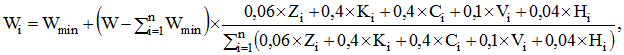 где:Wmin - минимальный размер иных межбюджетных трансфертов бюджету i-го субъекта Российской Федерации, составляющий 3 млн. рублей, предоставляемый в случае наличия в субъекте Российской Федерации центра компетенций в сфере сельскохозяйственной кооперации и поддержки фермеров;W - размер иных межбюджетных трансфертов, предусмотренный в федеральном бюджете на соответствующий финансовый год на создание системы поддержки фермеров и развитие сельской кооперации;n - количество субъектов Российской Федерации, отвечающих условиям, указанным в пункте 6 настоящих Правил;Zi - доля i-го субъекта Российской Федерации в общем количестве центров компетенций в сфере сельскохозяйственной кооперации и поддержки фермеров в Российской Федерации;Ki - доля i-го субъекта Российской Федерации в общем планируемом количестве крестьянских (фермерских) хозяйств в Российской Федерации;Сi - доля i-го субъекта Российской Федерации в общем планируемом количестве сельскохозяйственных потребительских кооперативов в Российской Федерации;Vi - доля i-го субъекта Российской Федерации в общем планируемом количестве новых членов сельскохозяйственных потребительских кооперативов, в том числе из числа личных подсобных хозяйств и крестьянских (фермерских) хозяйств, в Российской Федерации;Hi - доля i-го субъекта Российской Федерации в общем количестве сельскохозяйственных потребительских кооперативов (кроме сельскохозяйственных кредитных потребительских кооперативов), зарегистрированных в субъекте Российской Федерации, по данным Федеральной службы государственной статистики по состоянию на 1 января текущего финансового года, в Российской Федерации.9. Доля i-го субъекта Российской Федерации в общем количестве центров компетенций в сфере сельскохозяйственной кооперации и поддержки фермеров в Российской Федерации () определяется по формуле: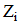 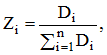 где Di - количество центров компетенций в сфере сельскохозяйственной кооперации и поддержки фермеров, определенных в i-м субъекте Российской Федерации.На территории субъекта Российской Федерации допускается осуществление деятельности не более чем двумя центрами компетенций в сфере сельскохозяйственной кооперации и поддержки фермеров.10. Доля i-го субъекта Российской Федерации в общем планируемом количестве крестьянских (фермерских) хозяйств в Российской Федерации (Ki) определяется по формуле: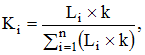 где:Li - количество крестьянских (фермерских) хозяйств, которое запланировано создать в i-м субъекте Российской Федерации в течение года предоставления иных межбюджетных трансфертов, по данным уполномоченного органа;k - коэффициент увеличения показателя i-го субъекта Российской Федерации. Для Республики Крым, г. Севастополя, субъектов Российской Федерации, входящих в состав Дальневосточного федерального округа, Республики Карелия, Республики Коми, Республики Марий Эл, Республики Мордовия, Удмуртской Республики, Чувашской Республики, Пермского края, Архангельской, Брянской, Владимирской, Вологодской, Ивановской, Калининградской, Калужской, Кировской, Костромской, Ленинградской, Московской, Мурманской, Нижегородской, Новгородской, Орловской, Псковской, Рязанской, Свердловской, Смоленской, Тверской, Тульской и Ярославской областей, а также для Ненецкого автономного округа значение коэффициента равно 1,2, для других субъектов Российской Федерации - 1.11. Доля i-го субъекта Российской Федерации в общем планируемом количестве сельскохозяйственных потребительских кооперативов в Российской Федерации () определяется по формуле: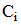 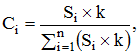 где Si - количество сельскохозяйственных потребительских кооперативов, которое запланировано создать в i-м субъекте Российской Федерации в течение года предоставления иных межбюджетных трансфертов, по данным уполномоченного органа.12. Доля i-го субъекта Российской Федерации в общем планируемом количестве новых членов сельскохозяйственных потребительских кооперативов, в том числе из числа личных подсобных хозяйств и крестьянских (фермерских) хозяйств, в Российской Федерации (Vi) определяется по формуле: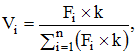 где Fi - количество новых членов сельскохозяйственных потребительских кооперативов, в том числе из числа личных подсобных хозяйств и крестьянских (фермерских) хозяйств, которое запланировано вовлечь в i-м субъекте Российской Федерации в течение года предоставления иных межбюджетных трансфертов, по данным уполномоченного органа.13. Доля i-го субъекта Российской Федерации в общем количестве сельскохозяйственных потребительских кооперативов (кроме сельскохозяйственных кредитных потребительских кооперативов), зарегистрированных в субъекте Российской Федерации, по данным Федеральной службы государственной статистики по состоянию на 1 января текущего финансового года, в Российской Федерации (Hi) определяется по формуле: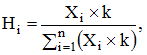 где Xi - количество сельскохозяйственных потребительских кооперативов (кроме сельскохозяйственных кредитных потребительских кооперативов), зарегистрированных в i-м субъекте Российской Федерации, по данным Федеральной службы государственной статистики по состоянию на 1 января текущего финансового года.14. В случае увеличения в текущем финансовом году бюджетных ассигнований на предоставление иных межбюджетных трансфертов расчет размера иных межбюджетных трансфертов осуществляется в отношении субъектов Российской Федерации, отвечающих условиям, предусмотренным пунктом 6 настоящих Правил, на основании данных, применяемых при расчете размера иных межбюджетных трансфертов на соответствующий финансовый год в соответствии с пунктами 8 - 13 настоящих Правил.15. Перечисление иных межбюджетных трансфертов осуществляется в установленном порядке на счета, открытые территориальным органам Федерального казначейства в учреждениях Центрального банка Российской Федерации для учета операций со средствами бюджетов субъектов Российской Федерации.16. Уполномоченный орган представляет в Министерство сельского хозяйства Российской Федерации следующие документы:а) выписка из закона субъекта Российской Федерации о бюджете субъекта Российской Федерации и (или) сводной бюджетной росписи бюджета субъекта Российской Федерации, подтверждающая наличие утвержденных в бюджете субъекта Российской Федерации бюджетных ассигнований на исполнение расходных обязательств субъекта Российской Федерации, в целях софинансирования которых предоставляются иные межбюджетные трансферты, - в срок, устанавливаемый Министерством сельского хозяйства Российской Федерации;б) документ, содержащий информацию об использовании средств бюджетов субъектов Российской Федерации, которым предоставляются иные межбюджетные трансферты, - по форме и в срок, которые устанавливаются Министерством сельского хозяйства Российской Федерации;в) отчет о достижении субъектом Российской Федерации значений результатов реализации регионального проекта, направленных на достижение результата реализации федерального проекта "Количество крестьянских (фермерских) хозяйств и сельскохозяйственных потребительских кооперативов, получивших государственную поддержку, в том числе в рамках федерального проекта "Создание системы поддержки фермеров и развитие сельской кооперации" (далее - результат реализации федерального проекта), и результатов предоставления иных межбюджетных трансфертов, предусмотренных соглашением, - ежегодно, по форме и в срок, которые устанавливаются Министерством сельского хозяйства Российской Федерации;г) отчет о финансово-экономическом состоянии получателей средств - по форме и в срок, которые устанавливаются Министерством сельского хозяйства Российской Федерации;д) отчет об исполнении условий предоставления иных межбюджетных трансфертов, предусмотренных пунктом 6 настоящих Правил, - до заключения соглашения (форма отчета устанавливается Министерством сельского хозяйства Российской Федерации).17. В случае отсутствия в текущем финансовом году у субъекта Российской Федерации потребности в иных межбюджетных трансфертах неиспользованные бюджетные ассигнования федерального бюджета, предусмотренные на предоставление иных межбюджетных трансфертов, перераспределяются между бюджетами других субъектов Российской Федерации, отвечающих условиям, предусмотренным пунктом 6 настоящих Правил, на основании представленных уполномоченными органами в Министерство сельского хозяйства Российской Федерации письменных обращений об увеличении (уменьшении) годового размера выделяемых иных межбюджетных трансфертов пропорционально удельному весу дополнительной потребности субъекта Российской Федерации в иных межбюджетных трансфертах в общем размере дополнительной потребности субъектов Российской Федерации в иных межбюджетных трансфертах с учетом фактического освоения средств за отчетный период.18. В случае увеличения размера иных межбюджетных трансфертов, предоставляемого субъекту Российской Федерации в текущем финансовом году, увеличиваются значения результатов предоставления иных межбюджетных трансфертов, предусмотренных пунктом 19 настоящих Правил, соразмерно увеличению размера иных межбюджетных трансфертов.19. Эффективность предоставления иных межбюджетных трансфертов оценивается Министерством сельского хозяйства Российской Федерации на основании следующих показателей, характеризующих достижение результата реализации федерального проекта и результатов предоставления иных межбюджетных трансфертов, которые установлены соглашением (далее - показатели):а) количество крестьянских (фермерских) хозяйств, получивших государственную поддержку, в том числе в рамках федерального проекта (единиц);б) количество сельскохозяйственных потребительских кооперативов, получивших государственную поддержку, в том числе в рамках федерального проекта (единиц).20. Оценка эффективности использования иных межбюджетных трансфертов (F) определяется по формуле: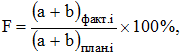 где:(а + b)факт.i - сумма фактических значений показателей, предусмотренных пунктом 19 настоящих Правил, по итогам отчетного года;(а + b)план.i - сумма плановых значений показателей, предусмотренных пунктом 19 настоящих Правил.21. В случае если субъектом Российской Федерации нарушены обязательства по достижению значений показателей, установленных соглашением, уполномоченный орган до 1 июня года, следующего за годом предоставления иных межбюджетных трансфертов, обязуется обеспечить возврат средств в федеральный бюджет в объеме, определяемом по формуле (Vвозвр):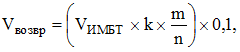 где:VИМБТ - размер иных межбюджетных трансфертов, предоставленных бюджету субъекта Российской Федерации в отчетном финансовом году, без учета размера остатка иных межбюджетных трансфертов, не использованного по состоянию на 1 января текущего финансового года;k - коэффициент возврата иных межбюджетных трансфертов;m - количество показателей, по которым индекс, отражающий уровень недостижения i-го показателя, имеет положительное значение;n - общее количество показателей.22. Коэффициент возврата иных межбюджетных трансфертов (k) определяется по формуле: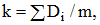 где Di - индекс, отражающий уровень недостижения i-го показателя.При расчете коэффициента возврата иных межбюджетных трансфертов используются только положительные значения индекса, отражающего уровень недостижения i-го показателя.23. Индекс, отражающий уровень недостижения i-го показателя (Di), определяется по формуле: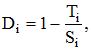 где:Ti - фактически достигнутое значение i-го показателя на отчетную дату;Si - плановое значение i-го показателя, установленное соглашением.24. В случае если субъектом Российской Федерации допущены нарушения обязательств по достижению значений показателей, установленных соглашением, Министерством сельского хозяйства Российской Федерации рассчитывается размер средств, подлежащий возврату из бюджета субъекта Российской Федерации в федеральный бюджет и направляется требование о возврате средств иных межбюджетных трансфертов в федеральный бюджет.Основанием для освобождения субъекта Российской Федерации от применения мер ответственности, предусмотренных пунктом 21 настоящих Правил, является документальное подтверждение наступления обстоятельств непреодолимой силы, препятствующих исполнению соответствующих обязательств.25. В случае нарушения субъектом Российской Федерации условий предоставления иных межбюджетных трансфертов к нему применяются меры ответственности, предусмотренные бюджетным законодательством Российской Федерации.26. Ответственность за недостоверность представляемых в Министерство сельского хозяйства Российской Федерации сведений и несоблюдение условий, установленных настоящими Правилами и соглашением, возлагается на уполномоченный орган.27. Контроль за соблюдением субъектами Российской Федерации условий предоставления иных межбюджетных трансфертов осуществляется Министерством сельского хозяйства Российской Федерации и федеральным органом исполнительной власти, осуществляющим функции по контролю и надзору в финансово-бюджетной сфере.Председатель Правительства
Российской ФедерацииД. Медведев